Numer sprawy PZPK/234/1/2011Słupsk, dnia 03.03.2011 r.  Pomorski Zespół Parków Krajobrazowych w Słupsku				ul. Szarych Szeregów 14, 76-200 Słupsk e-mail: biuro@pomorskieparki.plTEL./FAX  (59) 84 29 829NIP 839 31 29 308, REGON 221037680Godziny urzędowania Zamawiającego: od poniedziałku do piątku, w godzinach od 730 do 1530SPECYFIKACJA ISTOTNYCH WARUNKÓW ZAMÓWIENIA
W TRYBIE PRZETARGU NIEOGRANICZONEGO
 na podstawie ustawy z dnia 29 stycznia 2004 roku Prawo zamówień publicznych(tj. Dz. U. z  2010 r.  Nr 113, poz. 759 ze zm. )o wartości szacunkowej powyżej 14 000 euro a poniżej progów unijnych określonych w art. 11 pkt. 8 ww. ustawy

Nazwa zadaniaOchrona ekosystemów torfowiskowych w podziale na 2 części: 1) część 1- usunięcie z rezerwatu „Bielawa” odrostów brzozowych                                     2) część 2- usunięcie z torfowiska „Gogolewko” drzew i krzewów UWAGA!W przypadku składania oferty na więcej niż jedną część należy złożyć oferty dla każdej części odrębnie wraz z wymaganymi dokumentami.              Zatwierdzam:                                                                               Bożena Sikora- Dyrektor ROZDZIAŁ I – INSTRUKCJA DLA WYKONAWCÓW          ZamawiającyNazwa zamawiającego:   Pomorski Zespół Parków Krajobrazowych w Słupsku       Adres zamawiającego:           ul. Szarych Szeregów 14 , 76-200 SłupskGodziny urzędowania zamawiającego: od poniedziałku do piątku, w godzinach od 730 do 15304. Numer telefonu i faksu zamawiającego: tel./ fax. (59) 84 29 8295. Adres e-mail zamawiającego:            biuro@pomorskieparki.pl                 6. Adres strony internetowej zamawiającego na której dostępna jest  SIWZ: bip.pomorskieparki.pl7. Dokumenty przetargowe można również pobrać osobiście w godzinach urzędowania zamawiającego  i pod adresem wskazanym  w punkcie 1,2 i 3.TRYB UDZIELENIA ZAMÓWIENIA Niniejsze postępowanie prowadzone jest zgodnie z przepisami ustawy z dnia 29 stycznia 2004 r. Prawo zamówień publicznych (tj. Dz. U. z 2010 r. Nr 113, poz. 759 ze zm.) zwanej w dalszej części „ustawą”.Postępowanie o udzielenie zamówienia publicznego prowadzone jest w trybie przetargu nieograniczonego  o wartości szacunkowej powyżej 14 000 euro a poniżej progów unijnych określonych w art. 11 pkt. 8 ww. ustawy (Rozporządzenie Prezesa Rady Ministrów z dnia 19 grudnia 2007 r. w sprawie kwot wartości zamówień oraz konkursów, od których jest uzależniony obowiązek przekazywania ogłoszeń Urzędowi Oficjalnych Publikacji Wspólnot Europejskich – Dz. U. z 2007 r. Nr 241, poz. 1762)Podstawa prawna udzielenia zamówienia publicznego - art. 10 ust. 1 oraz art. 39-46 Prawa zamówień publicznych.Podstawa prawna opracowania specyfikacji istotnych warunków zamówienia zwanej                      w dalszej części „specyfikacją” lub SIWZ:Ustawa z dnia 29 stycznia 2004 r. Prawo zamówień publicznych (tj. Dz. U. z 2010 r. Nr 113, poz. 759 ze zm.).Rozporządzenie Prezesa Rady Ministrów z dnia 19 maja 2006 r. w sprawie rodzajów dokumentów, jakich może żądać zamawiający od wykonawcy oraz form, w jakich te dokumenty mogą być składane (Dz. U. Nr 87, poz. 605 ze zm.).Rozporządzenie Prezesa Rady Ministrów z dnia 19 grudnia 2007 r. w sprawie średniego kursu złotego w stosunku do euro stanowiącego podstawę przeliczania wartości zamówień publicznych, (Dz. U. Nr 241, poz. 1762 ze zm.).Opis przedmiotu zamówienia	Przedmiotem postępowania o udzielenie zamówienia publicznego są:Usługi w zakresie ochrony ekosystemów torfowiskowych w podziale na 2 części: 1) część 1- usunięcie z rezerwatu „Bielawa” odrostów brzozowych                                          2) część 2- usunięcie z torfowiska „Gogolewko” drzew i krzewów formularz ofertowy dla: części- 1 usunięcia z rezerwatu „Bielawa” odrostów brzozowych i dla części- 2 usunięcie z torfowiska „Gogolewko” drzew i krzewów stanowi załącznik Nr 1 do SIWZ.                              W załączniku tym Wykonawca musi zaznaczyć właściwą część, na którą składa swoją ofertę. W przypadku składania oferty prze Wykonawcę na część 1 i część 2 należy podkreślić obydwie części.Oznaczenie wg Wspólnego Słownika Zamówień dla 1 i 2 części: 77231000-8Opis części zamówienia, jeżeli  zamawiający dopuszcza składanie ofert częściowych Zamawiający dopuszcza składania ofert częściowych w 2 częściach:
1) dla części 1 przedmiot zamówienia obejmuje:Ręczne lub mechaniczne, jednorazowe usunięciu odrostów brzozowych bez wywiezienia biomasy z powierzchni 20 ha na terenie torfowiska w rezerwacie „Bielawa” z zakresu czynnej ochrony przyrody.Teren przeznaczony do usunięcia odrostów brzozy oraz wycinki drzew               i krzewów jest terenem podmokłym, trudno dostępnym. W miejscu prac  występują licznie gatunki roślin chronionych i chronione siedliska przyrodnicze, które wymagają ochrony przed zniszczeniem w trakcie wykonywanych prac. Podczas wykonywania prac należy stosować technologie, zapewniające maksymalną ochronę powierzchni torfowiska.Tankowanie sprzętu tj. pił, kos spalinowych prowadzić ze szczególna ostrożnością, tak żeby paliwa nie przedostały się do gruntu i wód.Szczegółowe terminy oraz miejsca wykonania poszczególnych prac należy uzgadniać na bieżąco z przedstawicielem Zleceniodawcy, Kierownikiem oddziału Zespołu we Władysławowie- Nadmorski Park Krajobrazowy                            z Jarosławem Jaszewskim tel. 501 094 460.Wykonawca zagwarantuje także swobodny nadzór nad realizowanym  zamówieniem i możliwość dokonywania uzgodnień na każdym etapie powstawania zamawianej części zamówienia  przez w/w przedstawiciela Zamawiającego. Szczegółowy wykaz obiektów ( wraz z mapami) przeznaczonych do usunięcia odrostów brzozowych stanowi załącznik Nr 5 A do SIWZ.2) dla części 2 przedmiot zamówienia obejmuje:Ręcznym lub mechanicznym, jednorazowym usunięciu zadrzewienia i zakrzaczeń z 17 ha z usunięciem i wywiezieniem biomasy. Prace na terenie torfowiska w projektowanym rezerwacie „Gogolewko”  z zakresu czynnej ochrony przyrody,            w następującej ilości:            -  10 drzew – brzoza brodawkowata            -  600 m² krzewów wierzby wraz z zabezpieczeniem pni środkiem chemicznym,                który zapobiegnie tworzeniu się odrostów.2) Teren przeznaczony do usunięcia zadrzewienia i zakrzaczeń z 17 ha jest terenem podmokłym, trudno dostępnym. W miejscu prac  występują licznie gatunki roślin chronionych i chronione siedliska przyrodnicze, które wymagają ochrony przed zniszczeniem w trakcie wykonywanych prac. 3) Podczas wykonywania prac należy stosować technologie, zapewniające maksymalną ochronę powierzchni torfowiska.          4) Tankowanie sprzętu tj. pił, kos spalinowych prowadzić ze szczególna ostrożnością, tak żeby paliwa nie przedostały się do gruntu i wód.           5) Szczegółowe terminy oraz miejsca wykonania poszczególnych prac należy                uzgadniać na bieżąco z przedstawicielem Zleceniodawcą, Kierownikiem oddziału                      Zespołu w Słupsku - Dolina Słupi z Marcinem Millerem tel. 603 281 000.                   6) Wykonawca zagwarantuje także swobodny nadzór nad realizowanym                     zamówieniem i możliwość dokonywania uzgodnień na każdym etapie powstawania                    zamawianej części zamówienia  przez przedstawiciela Zamawiającego.          7) Szczegółowy wykaz obiektów ( wraz z mapami) przeznaczonych do usunięcia                 zadrzewienia i zakrzaczeń brzozy brodawkowatej i krzewów wierzby stanowi            załącznik  Nr 5 B do SIWZ.V. INFORMACJA O PRZEWIDYWANYCH ZAMÓWIENIACH UZUPEŁNIAJĄCYCHZamawiający nie przewiduje udzielenie zamówienia uzupełniającego, zgodnie  z art. 67 ust 1             pkt 6 ustawy Prawo zamówień publicznych (tj. Dz. U. z  2010 r.  Nr 113, poz. 759 ze zm. ). VI. INFORMACJA O MOŻLIWOŚCI ZŁOŻENIA OFERTY WARIANTOWEJZamawiający nie dopuszcza możliwości złożenia oferty wariantowej, przewidującej odmienny niż opisany w niniejszej specyfikacji sposób wykonania przedmiotu zamówienia. VII. Termin wykonania zamówienia -  dla części 1- 14 dni od dnia podpisania umowy,dla części 2- od dnia podpisania umowy do 20 kwietnia 2011 r.  VIII. warunkI udziału w postępowaniu oraz opis sposobu dokonYWANIA oceny spełniania tych warunkówO udzielenie zamówienia dla części 1 i 2 mogą ubiegać się Wykonawcy, którzy spełniają warunki określone w art. 22 ust.1 ustawy dotyczące:posiadania uprawnień do wykonywania określonej działalności lub czynności, jeżeli przepisy prawa nakładają obowiązek ich posiadania.Opis sposobu dokonywania oceny spełniania tego warunkuNie dotyczyposiadania wiedzy i doświadczenia.posiada niezbędną wiedzę i doświadczenie w zakresie wykonywania usług odpowiadających usługom stanowiącym przedmiot zamówienia  tj: wykonał w okresie ostatnich 3 lat przed dniem wszczęcia postępowania o udzielenie zamówienia, a jeżeli okres prowadzenia działalności jest krótszy – w tym okresie, co najmniej jedną usługę odpowiadającą swoim rodzajem i złożonością  przedmiotowi zamówienia, o wartości min 50% wartości ofertowej zamówienia- wzór stanowi załącznik Nr 3 do SIWZ.   dysponowania odpowiednim potencjałem technicznym oraz osobami zdolnymi do wykonywania zamówienia.Opis sposobu dokonywania oceny spełniania tego warunkuNie dotyczysytuacji ekonomicznej i finansowej.Ocena w/w warunków udziału w postepowaniu będzie dokonywana według zasady spełnia/nie spełnia, na podstawie Oświadczenia z art. 22 ust. 1 ustawy Prawo zamówień publicznych- załącznik Nr 2 do SIWZ . O udzielenie zamówienia mogą ubiegać się Wykonawcy, którzy nie podlegają wykluczeniu z postępowania  o udzielenie zamówienia zgodnie z art. 24 ust. 1 ustawy.Zgodnie z art. 26 ust. 2b ustawy Wykonawca może polegać na wiedzy i doświadczeniu, potencjale technicznym, osobach zdolnych do wykonania zamówienia lub zdolnościach finansowych innych podmiotów, niezależnie od charakteru prawnego łączących go z nimi stosunków. Wykonawca w takiej sytuacji zobowiązany jest udowodnić Zamawiającemu, iż będzie dysponował zasobami niezbędnymi do realizacji zamówienia, w szczególności przedstawiając w tym celu pisemne zobowiązanie tych podmiotów do oddania mu do dyspozycji niezbędnych zasobów na okres korzystania z nich przy wykonywaniu zamówienia.Ix. Oświadczenia i dokumenty składające się na ofertę – wymagane od Wykonawców w celu potwierdzenia spełnienia warunków udziału w postępowaniu. INNE DOKUMENTY WYMAGANE W OFERCIE.W celu wykazania spełnienia przez Wykonawcę warunków, o którym mowa w art. 22 ust. 1 ustawy Zamawiający żąda dla części 1 i 2 następujących dokumentów :Oświadczenie o spełnianiu warunków, o których mowa w art. 22 ust 1 – wg wzoru jak w załączniku nr 2 do SIWZ. W przypadku składania oferty przez Wykonawców występujących wspólnie, w/w dokument musi być złożony przez każdego wykonawcę.    2) Oświadczenie o braku podstaw do wykluczenia zgodnie z art. 24 ust. 1             ustawy – wg wzoru jak w załączniku nr 2 do SIWZ. W przypadku składania oferty przez Wykonawców występujących wspólnie, w/w dokument musi być złożony przez każdego wykonawcę.Ponadto oferta musi zawierać:Formularz ofertowy stanowiący załącznik nr 1do SIWZ (w zależności od składanej części należy zaznaczyć właściwą część, której oferta dotyczy a w przypadku kiedy Wykonawca ubiega się o udzielenie zamówienia na część 1 i część 2 należy podkreślić obydwie części). Pełnomocnictwo o którym mowa w dziale XI do SIWZ, o ile ofertę składa pełnomocnik Wykonawcy lub pełnomocnik reprezentujący Wykonawców ubiegających się wspólnie.Aktualny odpis z właściwego rejestru. Jeżeli odrębne przepisy wymagają wpisu do rejestru, w celu wykazania braku podstaw do wykluczenia w oparciu o art. 24 ust. 1 pkt 2 ustawy, wystawiony nie wcześniej niż 6 miesięcy przed terminem składania wniosków o dopuszczenie do udziału w postępowaniu o udzielenie zamówienia albo składania ofert, a w stosunku do osób fizycznych oświadczenie w zakresie art. 24 ust.1 pkt 2 ustawy Prawo zamówień publicznych.Wykonawca powołujący się przy wykazaniu spełniania warunków udziału                                w postepowaniu na potencjał innych podmiotów, które będą brały udział w realizacji części zamówienia, przedkłada także dokumenty dotyczące tego podmiotu w zakresie wymaganym dla wykonawcy, Oświadczenie, że wykonawca nie zalega z opłacaniem podatków, opłat, lub zaświadczenia, że uzyskał przewidziane prawem zwolnienie, odroczenie lub rozłożenie na raty zaległych płatności lub wstrzymanie w całości wykonania decyzji właściwego organu, oraz oświadczenie, że wykonawca nie zalega z opłacaniem składek na ubezpieczenie zdrowotne lub społeczne, lub zaświadczenia, że uzyskał przewidziane prawem zwolnienie, odroczenie lub rozłożenie na raty zaległych płatności lub wstrzymanie w całości wykonania decyzji właściwego organu. Oświadczenie o którym mowa, może zostać napisane odręcznie, maszynowo lub na komputerze lecz treść oświadczenia musi być zgodna z danym punktem.  Wykaz wykonanych usług w okresie ostatnich trzech lat przed dniem wszczęcia postępowania o udzielenie zamówienia publicznego a jeżeli okres prowadzenia działalności jest krótszy – w tym okresie, co najmniej jedną usługę odpowiadającą swoim rodzajem i złożonością  przedmiotowi zamówienia, o wartości min 50% wartości ofertowej zamówienia- wzór stanowi załącznik Nr 3 do SIWZ.  Zgodnie z art. 26 ust. 3 ustawy Zamawiający wezwie Wykonawców, którzy                           w określonym terminie nie złożyli wymaganych oświadczeń lub dokumentów,                   o których mowa powyżej, lub którzy nie złożyli pełnomocnictw, albo którzy złożyli wymagane dokumenty i oświadczenia zawierające błędy lub którzy złożyli wadliwe pełnomocnictwa, do ich złożenia  w wyznaczonym terminie, chyba że mimo ich złożenia oferta Wykonawcy podlegać będzie odrzuceniu lub konieczne byłoby unieważnienie postępowania. Złożone na wezwanie dokumenty i oświadczenia powinny potwierdzać spełnianie przez Wykonawcę warunków udziału                                     w postępowaniu oraz spełnienie przez oferowane dostawy, usługi lub roboty budowlane wymagań określonych przez Zamawiającego, nie później niż w dniu,                        w którym upłynął termin składania ofert.X. wykonawcy zagraniczniW przypadku Wykonawców zagranicznych ma zastosowanie Rozporządzenie Prezesa Rady Ministrów z dnia 30 grudnia 2009 r. w sprawie rodzajów dokumentów, jakich może żądać zamawiający od wykonawcy oraz form, w jakich te dokumenty mogą być składane (Dz. U. z 2009 r. Nr 226 Poz. 1817).XI. Informacje dotyczące Oferty wspólnej ( łączna)Oferta przedstawiona przez dwóch lub więcej Wykonawców (współpartnerów) wspólnie ubiegających się o udzielenie zamówienia ustanawiają pełnomocnika do reprezentowania ich w postępowaniu o udzielenie zamówienia albo reprezentowania w postępowaniu i zawarcia umowy w sprawie zamówienia publicznego.  Pełnomocnik pozostaje w kontakcie z Zamawiającym w toku postępowania; zwraca się do Zamawiającego z wszelkimi sprawami i do niego Zamawiający kieruje informacje, korespondencję, itp.Oferta wspólna, składana przez dwóch lub więcej Wykonawców, powinna spełniać wymagania określone w n/n specyfikacji.Jeżeli oferta wykonawców, o których mowa w ust.1, została wybrana, zamawiający może żądać przed zawarciem umowy w sprawie zamówienia publicznego umowy regulującej współpracę tych wykonawców. Oferta musi być podpisana w taki sposób by prawnie zobowiązywała wszystkich współpartnerów.XII. Sposób porozumiewania się zamawiającego z wykonawcamiStosownie do treści art. 27 ustawy, w niniejszym postępowaniu Zamawiający                          i Wykonawcy przekazują oświadczenia, wnioski, zawiadomienia oraz informacje pisemnie lub faksem.Każda ze stron na żądanie drugiej niezwłocznie potwierdza fakt otrzymania oświadczeń, wniosków, zawiadomień oraz informacji przekazanych faksem.W przypadku niepotwierdzenia faktu otrzymania dokumentów za pomocą faksu Zamawiający uzna, iż dokumenty dotarły czytelne do Wykonawcy w dniu i godzinie ich nadania (zgodnie z raportem rejestru połączeń urządzenia faksowego). W przypadku błędnie podanego numeru telefonu, faksu lub braku komunikacji                       z Wykonawcą Zamawiający nie ponosi odpowiedzialności z tytułu nie otrzymania informacji związanych z postępowaniem.Adres do korespondencji z zamawiającym, dla dopuszczalnych form porozumiewania                                się wymienionych w ppkt 1,2 są zamieszczone w pkt I niniejszej specyfikacji.Zamawiający nie dopuszcza porozumiewania się z Wykonawcami telefonicznie oraz droga elektroniczną.XIII.  Osoba uprawniona do porozumiewania się z wykonawcamiAnna Gątarek- kierownik działu administracyjno- organizacyjnego- w dni robocze w godzinach od 11.00 do 14.00 tel. (59) 84 29 829XIV.  Wymagania dotyczące wadiumW niniejszym postępowaniu Zamawiający nie żąda zabezpieczenia składanej oferty wadium. XV. Termin związania ofertąWykonawca jest związany ofertą 30 dni. Bieg terminu związania ofertą rozpoczyna się wraz z upływem terminu składania ofert.Wykonawca samodzielnie lub na wniosek Zamawiającego może przedłużyć termin związania ofertą, z tym że Zamawiający może tylko raz, co najmniej na 3 dni przed upływem terminu związania ofertą, zwrócić się do wykonawców o wyrażenie zgody na przedłużenie tego terminu o oznaczony okres, nie dłuższy jednak niż 60 dni.xvi. Opis sposobu przygotowania ofertWykonawca może złożyć tylko jedną ofertę zarówno na część 1 jak i części 2  zamówienia.Ofertę składa się pod rygorem nieważności w formie pisemnej. Zamawiający nie wyraża zgody na złożenie oferty w postaci elektronicznej.Treść oferty musi odpowiadać treści specyfikacji.Ofertę sporządza się w języku polskim. Dla zapewnienia czytelności oferta powinna zostać wypełniona drukiem maszynowym lub czytelnym pismem ręcznym. Oferta może mieć również postać wydruku komputerowego. Zaleca się, aby oferta wraz z załączonymi do oferty dokumentami była zszyta lub spięta i posiadała ponumerowane strony. Wszelkie poprawki lub zmiany w tekście oferty muszą być parafowane własnoręcznie przez osobę podpisująca ofertę.Ofertę stanowi załączony do SIWZ wypełniony druk „FORMULARZ OFERTOWY –dla części 1 i 2  załącznik Nr 1 wraz z załączonymi wymaganymi dokumentami, oraz drukami sporządzonymi przez Zamawiającego. Oferta powinna być sporządzona zgodnie z treścią zawartą na formularzach załączonych do SIWZ. Wykonawca może złożyć ofertę na własnych formularzach, których treść winna być zgodna z formularzami załączonymi do specyfikacji.Ofertę (formularze ofertowe wraz z załącznikami) muszą podpisać osoby uprawnione, które zgodnie z obowiązującymi przepisami prawa oraz treścią załączonego odpisu                    z właściwego rejestru lub ewidencji, mogą skutecznie składać oświadczenia woli w imieniu Wykonawcy. Ofertę może podpisać pełnomocnik Wykonawcy, jeżeli do oferty zostanie załączone pełnomocnictwo ogólne lub szczególne dotyczące niniejszego postępowania. Podpisy złożone przez Wykonawcę powinny być opatrzone czytelnym imieniem                         i nazwiskiem lub pieczęcią imienną.Wykonawcy występujący wspólnie muszą ustanowić pełnomocnika do reprezentowania ich w postępowaniu o udzielenie niniejszego zamówienia lub do reprezentowania ich                    w postępowaniu oraz zawarcia umowy o udzielenie zamówienia publicznego. Załączone do oferty dokumenty muszą być przedłożone w formie oryginału bądź kopii poświadczonej „za zgodność z oryginałem” przez Wykonawcę na każdej zapisanej stronie kopii dokumentu. W przypadku Wykonawców wspólnie ubiegających się o udzielenie zamówienia oraz                  w przypadku podmiotów o których mowa w §1 ust. 2 i 3 Rozporządzenia Prezesa Rady Ministrów z dnia 30 grudnia 2009 w sprawie rodzajów dokumentów, jakich może żądać zamawiający od wykonawcy oraz form, w jakich te dokumenty mogą być składane, kopie dokumentów dotyczących odpowiednio Wykonawcy lub tych podmiotów są poświadczane „za zgodność z oryginałem” przez Wykonawcę lub te podmioty. Podpisy złożone przez Wykonawcę lub podmioty, o których mowa w art. 26 ust. 2b ustawy powinny być opatrzone czytelnym imieniem i nazwiskiem lub pieczęcią imienną. Uznaje się, że pełnomocnictwo do podpisania oferty obejmuje pełnomocnictwo do poświadczenia za zgodność z oryginałem kopii dokumentów załączonych do oferty. Zamawiający będzie żądał przedstawienia oryginału lub notarialnie poświadczonej kopii wyłącznie wtedy, gdy złożona kopia dokumentu jest nieczytelna lub budzi wątpliwości, co do jej prawdziwości. Dokumenty sporządzone w języku obcym są składane wraz z tłumaczeniem na język    polski. Jeżeli oferta zawiera informacje stanowiące tajemnicę przedsiębiorstwa, w rozumieniu przepisów o zwalczaniu nieuczciwej konkurencji, co do których wykonawca zastrzega, że nie mogą być udostępniane innym uczestnikom postępowania, muszą być powinny one być umieszczone w osobnej, wewnętrznej kopercie oznaczone klauzulą:  NIE UDOSTĘPNIAĆ INNYM UCZESTNIKOM POSTĘPOWANIA, INFORMACJE STANOWIĄCE TAJEMNICĘ PRZEDSIĘBIORSTWA* W ROZUMIENIU ART. 11 UST. 4 USTAWY O ZWALCZANIU NIEUCZCIWEJ KONKURENCJI,  Przez tajemnicę przedsiębiorstwa rozumie się nieujawnione do wiadomości publicznej informacje techniczne, technologiczne, organizacyjne przedsiębiorstwa lub inne informacje posiadające wartość gospodarczą, co do których przedsiębiorca podjął niezbędne działania w celu zachowania ich poufności (tj. Dz. U. z 2003r., Nr 153, poz. 1503 ze zm. ). Zaleca się, aby wykonawca dokonał wizji lokalnej terenu prac a także zdobył na własną odpowiedzialność i ryzyko wszelkie dodatkowe informacje,
które mogą być konieczne do przygotowania oferty oraz zawarcia umowy
 i wykonania zamówienia. Koszty dokonania wizji lokalnej terenu prac poniesie wykonawca. xvii. Miejsce, termin składania i otwarcia ofertOfertę należy złożyć w zamkniętej kopercie/opakowaniu, w sposób gwarantujący zachowanie poufności jej treści oraz zabezpieczające jej nienaruszalność do terminu otwarcia ofert. (należy złożyć na każdą część oddzielnie, jednak gdy wykonawca składa ofertę na dwie części wówczas może złożyć je razem w jednej kopercie )Koperta, opakowanie zawierające ofertę winno być zaadresowane do Zamawiającego na adres: Pomorski Zespół Parków Krajobrazowych w Słupsku, ul. Szarych Szeregów 14, 76-200 Słupsk i opatrzone nazwą i dokładnym adresem Wykonawcy oraz oznaczone w sposób następujący: Ochrona ekosystemów torfowiskowych w podziale na 2 części- część………nie otwierać przed 11 marca 2011 r. przed godz. 1030Oferty należy złożyć w siedzibie Zamawiającego tj. w sekretariacie Pomorski Zespół Parków Krajobrazowych w Słupsku, ul. Szarych Szeregów 14, 76-200 SłupskTermin składania ofert upływa dnia: 11 marca  2011 r. o godz. 10:00. Oferty złożone po terminie zwraca się bez otwierania po upływie terminu przewidzianego na wniesienie protestu. Otwarcie ofert nastąpi: w dniu : 11 marca  2011 r. o godzinie 10:30 w siedzibie Zamawiającego tzn.                       w Pomorski Zespół Parków Krajobrazowych w Słupsku, ul. Szarych Szeregów 14, 76-200 Słupsk w sali konferencyjnej. Złożona oferta zostanie zarejestrowana w taki sposób, że osoba przyjmująca oznaczy kopertę kolejnym numerem oraz odnotuje datę i dokładny czas wpływu.       Na żądanie wykonawcy zostanie wydany dowód wpływu oferty zawierający odcisk organizatora przetargu, nazwisko i imię osoby przyjmującej, oznaczenie przetargu oraz datę i dokładny czas wpływu. Zmiany - wycofanie oferty. Wykonawca może wprowadzić zmiany do oferty przed upływem terminu do składania ofert. W treści oferty zmieniającej można zamieścić uzupełniające informacje o zmianach w ofercie pierwotnej. Składanie ofert zmieniających podlega tym samym zasadom, co składanie ofert pierwotnych, przy czym kopertę należy dodatkowo oznaczyć napisem „ZMIANA OFERTY”. Wykonawca ma prawo przed upływem terminu składania ofert wycofać ofertę z postępowania. Warunkiem skutecznego wycofania oferty będzie dostarczenie do miejsca składania ofert oświadczenia wykonawcy przed terminem składania ofert.xVIII. Opis sposobu obliczenia ceny Cena oferty zamówienia powinna uwzględniać wszystkie zobowiązania, musi być podana w PLN cyfrowo do dwóch miejsc po przecinku i słownie.Cena podana w ofercie powinna obejmować wszystkie koszty i składniki związane z wykonaniem zamówienia zgodnie z jego opisem.xIx. Informacje o walucie, w jakiej mogą być prowadzone rozliczenia miedzy zamawiającym a wykonawcą: Rozliczenia pomiędzy Zamawiającym a przyszłym Wykonawcą odbywać się będą w złotych polskich.xx. Opis kryteriów, którymi Zamawiający będzie się kierował przy wyborze oferty, wraz z podaniem znaczenia tych kryteriów oraz sposobu oceny ofertW odniesieniu do Wykonawców, którzy spełnili postawione warunki komisja dokona oceny ofert  (dla każdej z części oddzielnie) na podstawie następujących kryteriów:Za najkorzystniejszą ofertę zastanie uznana oferta zawierająca najniższą cenę spośród ofert nieodrzuconych, złożonych przez wykonawców nie podlegających wykluczeniu.Przy wyborze najkorzystniejszej oferty (osobno na każdą z części) niniejszego postępowania Zamawiający będzie kierował się następującymi kryteriami oceny: Cena (cena brutto) – 100%. Lc=Comin/Cobad x Kp x Wcgdzie:Comin – najniższa wartość brutto oferowana Cobad – wartość brutto oferty badanejKp – współczynnik proporcjonalności, równy 100Wc – waga (znaczenie) kryterium ceny, równa 100%Oferta, która przedstawi najkorzystniejszy bilans (maksymalna liczba punktów przyznanych w oparciu o ustalone kryteria) zostanie uznana za najkorzystniejszą, pozostałe oferty zostaną sklasyfikowane zgodnie  z ilością uzyskanych punktów. Zamawiający wybierze ofertę, która uzyska największą ilość punktów zgodnie z wzorem określonym  w ppkt 1.Zamawiający poprawi omyłki, o których mowa w art. 87 ust. 2 ustawy niezwłocznie powiadamiając o tym fakcie Wykonawcę, którego oferta została poprawiona.O wyborze najkorzystniejszej oferty Zamawiający zawiadomi niezwłocznie wykonawców zgodnie z art. 92 ustawy. Wybranemu Wykonawcy Zamawiający wskaże termin i miejsce podpisania umowy.       xxi. Informacja o formalnościach, jakie powinny być dopełnione po wyborze oferty w celu zawarcia umowy w sprawie zamówienia publicznegoNiezwłocznie po wyborze najkorzystniejszej oferty Zamawiający jednocześnie zawiadamia Wykonawców, którzy złożyli oferty, o:wyborze najkorzystniejszej oferty, podając nazwę (firmę), albo imię i nazwisko, siedzibę albo adres zamieszkania i adres Wykonawcy, którego ofertę wybrano, uzasadnienie jej wyboru oraz nazwy (firmy), albo imiona i nazwiska, siedziby albo miejsca zamieszkania i adresy Wykonawców, którzy złożyli oferty, a także punktację przyznaną ofertom w każdym kryterium oceny ofert i łączna punktację;Wykonawcach, których oferty zostały odrzucone, podając uzasadnienie faktyczne           i prawne;Wykonawcach, którzy zostali wykluczeni z postępowania o udzielenie zamówienia, podając uzasadnienie faktyczne i prawne;terminie, określonym zgodnie z art. 94 ust. 1 lub 2 ustawy, po którego upływie umowa w sprawie zamówienia publicznego może być zawarta;Niezwłocznie po wyborze najkorzystniejszej oferty, Zamawiający zamieszcza informacje, o których mowa w pkt. 1a), na stronie internetowej Pomorskiego Zespołu Parków Krajobrazowych  bip.pomorskieparki.pl oraz w miejscu publicznie dostępnym w swojej siedzibie – tablica ogłoszeń.Zamawiający zawiera umowę w sprawie zamówienia publicznego w terminie określonym zgodnie  z art. 94 ust. 1 lub 2 ustawy.Jeżeli Wykonawca, którego oferta została wybrana, uchyla się od zawarcia umowy w sprawie zamówienia publicznego lub nie wnosi wymaganego zabezpieczenia należytego wykonania umowy, (jeżeli było ono wymagane), Zamawiający może wybrać ofertę najkorzystniejszą spośród pozostałych ofert bez przeprowadzenia ich ponownego badania i oceny, chyba że zachodzą przesłanki unieważnienia postępowania, o których mowa w art. 93 ustawy.Zamawiający będzie żądał przed podpisaniem umowy przedłożenia dokumentów potwierdzających,  że osoby podpisujące ofertę i osoby, które będą podpisywać umowę, mogą występować w obrocie prawnym i ich podpisy maja moc wiążącą w przypadku nie złożenia jej wraz z ofertą.W przypadku wybrania oferty Wykonawców wspólnie ubiegających się o udzielenie zamówienia, zamawiający żądać będzie, przed zawarciem umowy, przedłożenia umowy regulującej współpracę tych Wykonawców, w przypadku nie złożenia jej wraz z ofertą.xxii. Istotne dla stron postanowienia, które zostaną wprowadzone do treści zawieranej umowy w sprawie zamówienia publicznego, ogólne warunki umowy albo wzór umowy, jeżeli Zamawiający wymaga od wykonawcy,  aby zawarł z nim umowę w sprawie zamówienia publicznego na takich warunkach zawarte są w załączniku nr 4 do SIWZxxiII. Wymagania dotyczące zabezpieczenia należytego wykonania umowyZamawiający nie będzie wymagał od Wykonawcy, który złożył najkorzystniejszą ofertę.xxIv. Wyjaśnienia i Modyfikacje Specyfikacji Wykonawca może zwrócić się do Zamawiającego o wyjaśnienie treści specyfikacji istotnych warunków zamówienia, kierując swe zapytania na piśmie lub faksem na adres Zamawiającego:  Pomorski Zespół Parków Krajobrazowych w Słupsku, ul. Szarych Szeregów 14, 76-200 Słupsktel/fax 59 84 29 829 z dopiskiem dotyczy sprawy nr. PZPK/234/1/2011Zamawiający jest obowiązany udzielić wyjaśnień niezwłocznie, jednak nie później niż na 2 dni przed upływem terminu składania ofert – jeżeli wartość zamówienia jest mniejsza niż kwoty określone w przepisach wydanych na podstawie art. 11 ust. 8, pod warunkiem, że wniosek o wyjaśnienie treści specyfikacji istotnych warunków zamówienia wpłynął do Zamawiającego nie później niż do końca dnia, w którym upływa połowa wyznaczonego terminu składania ofert.Jeżeli wniosek o wyjaśnienie treści specyfikacji Istotnych warunków zamówienia wpłynął po upływie terminu składania wniosku, o którym mowa w ppkt. 2, lub dotyczy udzielonych wyjaśnień, Zamawiający może udzielić wyjaśnień albo pozostawić wniosek bez rozpoznania.Przedłużenie terminu składania ofert nie wpływa na bieg terminu składania wniosku, o którym mowa  w ppkt. 2.Treść zapytań, wraz z wyjaśnieniami Zamawiający przekazuje Wykonawcom, którym przekazał specyfikację istotnych warunków zamówienia, bez ujawniania źródła zapytania, jeżeli specyfikacja jest udostępniona na stronie internetowej , zamieszcza na tej stronie.Zamawiający może zwołać zebranie wszystkich Wykonawców w celu wyjaśnienia wątpliwości dotyczących treści specyfikacji istotnych warunków zamówienia, a jeżeli specyfikacja jest udostępniona na stronie internetowej, informację o terminie zebrania zamieszcza także na tej stronie; w takim przypadku sporządza informację zawierającą zgłoszone na zebraniu pytania o wyjaśnienie treści specyfikacji istotnych warunków zamówienia oraz odpowiedzi na nie, bez wskazywania źródeł zapytań. Informację z zebrania doręcza się niezwłocznie wykonawcom, którym przekazano specyfikację istotnych warunków zamówienia, a jeżeli specyfikacja istotnych warunków zamówienia jest udostępniona na stronie internetowej, zamieszcza także na tej stronie.W uzasadnionych przypadkach Zamawiający może przed upływem terminu składania ofert zmienić treść specyfikacji istotnych warunków zamówienia. Dokonaną zmianę specyfikacji zamawiający przekazuje niezwłocznie wszystkim Wykonawcom, którym przekazano specyfikację istotnych warunków zamówienia, a jeżeli specyfikacja jest udostępniana na stronie internetowej, zamieszcza ją także na tej stronie.Jeżeli w wyniku zmiany treści specyfikacji istotnych warunków zamówienia nieprowadzącej do zmiany treści ogłoszenia o zamówieniu jest niezbędny dodatkowy czas na wprowadzenie zmian w ofertach, zamawiający przedłuża termin składania ofert i informuje o tym Wykonawców, którym przekazano specyfikację istotnych warunków zamówienia, oraz na stronie internetowej, jeżeli specyfikacja istotnych warunków zamówienia jest udostępniana na tej stronie.XXV. środki ochrony prawnej przysługujące wykonawcy w toku postępowania o udzielenie zamówienia publicznegoWykonawcom, których interes prawny w uzyskaniu zamówienia doznał lub może doznać uszczerbku w wyniku naruszenia przez Zamawiającego przepisów ustawy przysługują środki ochrony prawnej przewidziane w dziale VI ustawy.XXVI.  Odrzucenie ofertZamawiający odrzuca ofertę na podstawie przesłanek wynikających z art. 89 ustawy XXVII. Unieważnienie przetarguZamawiający unieważnia postępowanie o udzielenie zamówienia publicznego na podstawie przesłanek wynikających z art. 93 ustawy.XXVIII. Umowa ramowa Zamawiający nie zamierza zawierać umowy ramowejXXIX. Dynamiczny system zakupów nie dotyczyXXX. Wybór najkorzystniejszej oferty za pomocą aukcji elektronicznej Zamawiający nie będzie korzystał z zastosowania aukcji elektronicznej przy wyborze najkorzystniejszej oferty.XXXI. Udzielenie zamówienia Zamawiający udzieli zamówienia temu wykonawcy, którego oferta jest zgodna z przepisami określonymi   w ustawie z dnia 29 stycznia 2004 r. Prawo zamówień publicznych, jej treść odpowiada treści Specyfikacji Istotnych Warunków Zamówienia i uznana została przez Zamawiającego za najkorzystniejszą spośród złożonych ofert w niniejszym postępowaniu. XXXII. WYSOKOŚĆ ZWROTU KOSZTÓW UDZIAŁU W POSTEPOWANIUZamawiający nie przewiduje zwrotu kosztów udziału w postępowaniu.XXXIII. podwykonawstwoZamawiający dopuszcza możliwość zlecenia Podwykonawcom wykonania przedmiotu zamówienia. Zamawiający zgodnie z art. 36 ust. 4 ustawy żąda wskazania przez Wykonawcę w ofercie części zamówienia, której wykonanie powierzy Podwykonawcom.XXXIV. Inne postanowieniaSprawy nie określone w niniejszej specyfikacji będą podlegać rozstrzygnięciom na podstawie przepisów ustawy z dnia 29 stycznia 2004r. Prawo zamówień publicznych. ZAŁĄCZNIKI DO  SPECYFIKACJI:1. FORMULARZ  OFERTY – ZAŁ.NR 1 (dla części 1 i dla części 2).
2. OŚWIADCZENIA  WYKONAWCY W TRYBIE. 22 UST.1  i 24 ust 1 i 2  USTAWY-ZAŁ. NR 2.
3. WYKAZ WYKONANYCH USŁUG – ZAŁ. NR  3
4.  WZÓR  UMOWY - ZAŁ. NR 4
5. SZCZEGÓŁOWY WYKAZ OBIEKTÓW (WRAZ Z MAPAMI) PRZEZNACZONYCH DO USUNIĘCIA ODROSTÓW BRZOZOWYCH - ZAŁ. NR 5 A- dla części 1 oraz dla części 2 -ZAŁ. 5 B. USUNIĘCIE ZADRZEWIENIA I ZAKRZECZEŃ BRZOZY BRODAWKOWATEJ I KRZEWÓW WIERZBYZał. Nr 1 do SIWZ 

FORMULARZ  OFERTY DLA CZĘŚCI 1* i 2* ZAMÓWIENIANazwa firmy  i  dokładny adres Wykonawcy/Wykonawców ( w przypadku składania oferty przez podmioty występujące wspólnie podać nazwy (firm)  i dokładne adresy wszystkich członków konsorcjum).........................................................................................................................................................................................................................................................................................................................................................................................................................................................................................................................................................................................................................Do: Pomorskiego Zespołu Parków Krajobrazowych w Słupsku , ul. Szarych Szeregów 14, 76-200 SłupskNawiązując do ogłoszenia o przetargu w postępowaniu o udzielenie zamówienia publicznego prowadzonego w trybie przetargu nieograniczonego na podstawie ustawy z dnia 29 stycznia 2004 roku Prawo zamówień publicznych(tj. Dz. U. z  2010 r.  Nr 113, poz. 759 ze zm. )o wartości szacunkowej powyżej 14 000 euro a poniżej progów unijnych określonych w art. 11 pkt. 8 ww. ustawy
Ochrona ekosystemów torfowiskowych w podziale na 2 części:części- 1 usunięcia z rezerwatu „Bielawa” odrostów brzozowych*części- 2 usunięcie z torfowiska „Gogolewko” drzew i krzewów**należy zaznaczyć poprzez podkreślenie właściwej części, której oferta dotyczy,                           w przypadku składania oferty na część 1 i część 2 należy podkreślić obydwie.   Ja/ My niżej podpisani: .....................................................................................................................................................................................................................................................................................................................................................................................................................................................................działając w imieniu i na rzecz reprezentowanej przeze mnie/nas firmy oświadczam że: dla części 1*:1. Składam/y ofertę na wykonanie przedmiotu zamówienia zgodnie z warunkami wskazanymi w SIWZ : 2. Oferuję/emy  wykonanie przedmiotu zamówienia za cenę brutto:………………………….,
 (słownie brutto: ………………………………………………………………………….……), w tym wartość netto………………………….. zł,(słownie netto: ………………………………………………………………………….……..), i kwota podatku VAT ………………………….. zł.(słownie podatek VAT: ………………………………………………………………………..),dla części 2*:1. Składam/y ofertę na wykonanie przedmiotu zamówienia zgodnie z warunkami wskazanymi w SIWZ : 2. Oferuję/emy  wykonanie przedmiotu zamówienia za cenę brutto:…………………………., (słownie brutto: ………………………………………………………………………….……), w tym wartość netto………………………….. zł,(słownie netto: ………………………………………………………………………….……..), i kwota podatku VAT ………………………….. zł.(słownie podatek VAT: ………………………………………………………………………..),*należy zaznaczyć poprzez podkreślenie właściwej części, której oferta dotyczy,                           w przypadku składania oferty na część 1 i część 2 należy podkreślić obydwie.   3. Zobowiązujemy się do wykonania zamówienia w terminie do dnia: ……………………. ……………………………………………………………………………………………….. 
*należy zaznaczyć poprzez podkreślenie właściwej części, której oferta dotyczy,                           w przypadku składania oferty na część 1 i część 2 należy podkreślić obydwie.   Oświadczam, że:zapoznaliśmy się z Specyfikacją Istotnych Warunków Zamówienia i uznajemy się za związanych określonymi w niej zapisami,uważamy się za związanych niniejszą ofertą przez czas wskazany w Specyfikacji Istotnych Warunków Zamówienia, czyli przez okres 30 dni od upływu terminu składania ofert,oświadczamy, że zapoznaliśmy się z projektem umowy i zobowiązujemy się  w przypadku wyboru naszej oferty do podpisania umowy na zasadach określonych  
w SIWZ, w miejscu i terminie określonym przez Zamawiającego,oświadczamy, iż – za wyjątkiem informacji i dokumentów zawartych w ofercie na stronach  nr .................................– niniejsza oferta i wszystkie załączniki do niej są jawne i nie zawierają informacji stanowiących tajemnicę przedsiębiorstwa  w rozumieniu przepisów o zwalczaniu nieuczciwej konkurencji,oświadczamy, że dokonaliśmy wizji w terenie oraz zdobyliśmy wszelkie konieczne informacje do przygotowania oferty6. Wszelką korespondencję w sprawie niniejszego postępowania należy kierować na adres:.............................................................................................................................................................................................................................................................................7. Ofertę niniejszą składamy na .....................  kolejno ponumerowanych stronach,Załączniki stanowiące integralną część oferty :.........................................................................................................................................................................................................miejscowość ................. dnia .............. 2011 r.				podpis Wykonawcy(ów) /osoby uprawnionejZał. Nr 2 do SIWZ
Nazwa i Adres Wykonawcylub pieczęć Wykonawcy……………………………………………………………..……………………………..FORMULARZ NR 2 OŚWIADCZENIE   zgodnie  z art. 22 ust 1 pkt 1 – 4 i art. 24 ust 1 i 2  Składając ofertę w postępowaniu o udzieleniu zamówienia publicznego dotyczącego Ochrony ekosystemów torfowiskowych w podziale na 2 części:     części- 1 usunięcia z rezerwatu „Bielawa” odrostów brzozowych*części- 2 usunięcie z torfowiska „Gogolewko” drzew i krzewów* *należy zaznaczyć poprzez podkreślenie właściwej części, której oferta dotyczy,                           w przypadku składania oferty na część 1 i część 2 należy podkreślić obydwie.   prowadzonego w trybie przetargu nieograniczonego na podstawie ustawy z dnia 29 stycznia 2004 roku Prawo zamówień publicznych (tj. Dz. U. z  2010 r.  Nr 113, poz. 759 ze zm. )o wartości szacunkowej powyżej 14 000 euro a poniżej progów unijnych określonych w art. 11 pkt. 8 ww. ustawy
oświadczam/y, że spełniam/y warunki określone w art. 22 ust. 1 ustawy z dnia 29 stycznia 2004 r. - Prawo zamówień publicznych (t. j  Dz. U. z  2010 r.  Nr 113, poz. 759                ze zm.)Posiadam/y uprawnienia niezbędne do wykonywania określonej działalności lub czynności,  zgodnie z  wymaganiami ustawowymi.Posiadam/y niezbędną wiedzą i doświadczenie oraz dysponuję potencjałem technicznym                      i osobami  zdolnymi do wykonania zamówienia lub przedstawię pisemne zobowiązanie innych podmiotów do udostępnienia potencjału technicznego i osób zdolnych do wykonania zamówienia.Znajduję/emy się w sytuacji ekonomicznej i  finansowej zapewniającej wykonanie zamówieniaNie podlegam/y wykluczeniu z postępowania na podstawie art. 24 ust 1 i 2  ustawy Prawo  Zamówień Publicznych .................... dn. ........................ 2011 r.pieczątka i podpis Wykonawcy lub upełnomocnionego przedstawiciela wykonawcyZał. Nr 3 do SIWZ
Nazwa i Adres Wykonawcylub pieczęć Wykonawcy……………………………………………………………..FORMULARZ Nr 3 dla części 1* i 2*DOŚWIADCZENIE WYKONAWCY WYKAZ WYKONANYCH USŁUG 
*należy zaznaczyć poprzez podkreślenie właściwej części, której oferta dotyczy,                         w przypadku składania oferty na część 1 i część 2 należy podkreślić obydwie.   Oświadczam/y, że moja firma wykonał w okresie ostatnich 3 lat przed dniem wszczęcia postępowania o udzielenie zamówienia, a jeżeli okres prowadzenia działalności jest krótszy              – w tym okresie, co najmniej jedną usługę odpowiadającą swoim rodzajem i złożonością  przedmiotowi zamówienia, o wartości min 50% wartości ofertowej zamówienia brutto.Uwaga: Załączyć dokumenty potwierdzające, że usługi  te zostały wykonane należycie              ( np.: referencje). Brak referencji spowoduje nie uznanie wykonanej usługi w zakresie doświadczenia...................... dn. ............................ 2011 r. podpis wykonawcy lub  upełnomocnionego przedstawiciela  								Zał. Nr 4 do SIWZUMOWA nr .......................zawarta w dniu .......................... pomiędzy:Województwem Pomorskim - Pomorskim Zespołem Parków Krajobrazowych 76-200 Słupsk, ul. Szarych Szeregów 14 NIP: 8393129308 Regon: 221037680, zwanym dalej „zamawiającym”, reprezentowanym przez:Dyrektora Zespołu –  Bożenę Sikoręprzy kontrasygnacie Głównego księgowego – Haliny Justkaa.....................................................................................................................................................................................................................................................................................................................................................................................................................................................................zwanym dalej „Wykonawcą”, w wyniku dokonania przez Zamawiającego wyboru oferty Wykonawcy w postępowaniu o udzielenie zamówienia publicznego w trybie przetargu nieograniczonego została zawarta umowa o następującej treści:§ 1.1.	Zamawiający zleca, a Wykonawca przyjmuje do wykonania zamówienie pn. „Ochrona ekosystemów torfowiskowych” w podziale na dwie części:1)	Usunięcie z rezerwatu „Bielawa” odrostów brzozowych.2)	Usunięcie z torfowiska „Gogolewko” drzew i krzewów.2.	 Zakres prac dla części 1 obejmuje ręczne lub mechaniczne, jednorazowe usunięcie odrostów brzozowych bez wywiezienia biomasy z powierzchni 20 ha na terenie torfowiska w rezerwacie „Bielawa” z zakresu czynnej ochrony przyrody.3.	Przy realizacji prac, o których mowa w ust. 2 należy uwzględnić następujące uwarunkowania:1)	teren przeznaczony do usunięcia odrostów brzozy oraz wycinki drzew i krzewów jest terenem podmokłym, trudno dostępnym; 2)	w miejscu prac występują licznie gatunki roślin chronionych i chronione siedliska przyrodnicze, które wymagają ochrony przed zniszczeniem w trakcie wykonywanych prac; 3)	podczas wykonywania prac należy stosować technologie, zapewniające maksymalną ochronę powierzchni torfowiska;4)	tankowanie sprzętu tj. pił, kos spalinowych prowadzić ze szczególną ostrożnością, tak żeby paliwa nie przedostały się do gruntu i wód;4.	Szczegółowe terminy oraz miejsca wykonania poszczególnych prac, o których mowa w ust. 2 należy uzgadniać na bieżąco z przedstawicielem Zleceniodawcy - Jarosławem Jaszewskim tel. 501 094 460.5.	Zakres prac dla części 2 obejmuje ręczne lub mechaniczne, jednorazowe usunięcie zadrzewienia i zakrzaczeń z 17 ha z usunięciem i wywiezieniem biomasy, w ilości:   -  10 drzew – brzoza brodawkowata -  600 m² krzewów wierzby wraz z zabezpieczeniem pni środkiem chemicznym, który zapobiegnie tworzeniu się odrostów.6.	Przy realizacji prac, o których mowa w ust. 5 należy uwzględnić następujące uwarunkowania:1)	teren przeznaczony do usunięcia zadrzewienia i zakrzaczeń z 17  ha jest terenem podmokłym, trudno dostępnym. 2)	w miejscu prac występują licznie gatunki roślin chronionych i chronione siedliska przyrodnicze, które wymagają ochrony przed zniszczeniem w trakcie wykonywanych prac. 3)	podczas wykonywania prac należy stosować technologie, zapewniające maksymalną ochronę powierzchni torfowiska.4)	tankowanie sprzętu tj. pił, kos spalinowych prowadzić ze szczególna ostrożnością, tak żeby paliwa nie przedostały się do gruntu i wód. 7.	Szczegółowe terminy oraz miejsca wykonania poszczególnych prac należy     uzgadniać na bieżąco z przedstawicielem Zleceniodawcy - Marcinem Millerem tel. 603 281 000. 8.	Wykonawca umożliwi nadzór przedstawiciela Zamawiającego nad realizowanym zamówieniem i zapewni możliwość dokonywania uzgodnień na każdym etapie realizacji.  9.	Szczegółowy wykaz obiektów (wraz z mapami) przeznaczonych do usunięcia odrostów brzozowych stanowi załącznik Nr 5 A do SIWZ.10.	Szczegółowy wykaz obiektów (wraz z mapami) przeznaczonych do usunięcia     zadrzewienia i zakrzaczeń brzozy brodawkowatej i krzewów wierzby stanowi załącznik  Nr 5 B do SIWZ.§ 2.1. Termin zakończenia robót ustala się na: Dla części 1 – 14 dni od daty podpisania umowy.Dla części 2 - do 20 kwietnia 2011r.§ 3.1.	Zamawiający ustanawia osobę nadzorującą w osobach:1)	Dla części 1 – Kierownika oddziału Zespołu we Władysławowie – Nadmorski Park Krajobrazowy - Jarosława Jaszewskiego2)	Dla części 2 - Kierownika oddziału Zespołu w Słupsku – Park Krajobrazowy „Dolina Słupi” - Marcina Millera2.	Wykonawca ustanawia kierownika prac w osobie: *dla części 1……………………………………………………..*dla części 2……………………………………………………..§ 4.1.	Wykonawca zobowiązany jest zapewnić kompletny sprzęt i inne urządzenia niezbędne do wykonania prac,2.	Wykonawca bierze na siebie  pełną  odpowiedzialność  za prawidłowe wykonanie prac tj. zapewnienie warunków bezpieczeństwa osób przebywających na terenie prac oraz za metody organizacyjno-techniczne stosowane na terenie prac,3.	Wykonawca zobowiązuje się do zapewnienia właściwego kierownictwa prac (w sposób ciągły) wraz z bieżącą współpracą z Zamawiającym4.	Wykonawca zobowiązuje się do wykonania  prac zgodnie z wymogami SIWZ. 5.	Wykonawca zobowiązuje się do przestrzegania  warunków BHP, ppoż, w szczególności przepisów ochrony przyrody obowiązujących na terenie prac.6.	Wykonawca zobowiązuje się po zakończeniu robót uporządkować teren prac i przekazać go Zamawiającemu w terminie ustalonym na ostateczny odbiór. § 5.1.	Strony ustalają, że obowiązującą formą wynagrodzenia zgodnie ze Specyfikacją Istotnych Warunków Zamówienia oraz wybraną ofertą Wykonawcy, za wykonanie przedmiotu zamówienia będzie wynagrodzenie w formie ryczałtu.2.	Ustalone w formie ryczałtu wynagrodzenie wynosi:*dla części 1cena netto .................... zł słownie: ………………złotych cena brutto ……………złsłownie: ………………złotychPodatek VAT ………   %*dla części 2cena netto .................... zł słownie: ………………złotych cena brutto ……………złsłownie: ………………złotychPodatek VAT ………   %§ 6.1.	Strony postanawiają, że obowiązującą formę odszkodowania stanowią kary umowne.2.	Wykonawca zapłaci Zamawiającemu kary umowne:1)	za niedotrzymanie terminu  wykonania zamówienia – w wysokości 0, 2 % wynagrodzenia umownego, za każdy dzień zwłoki licząc od dnia umownego przekazania przedmiotu umowy .2)	za zwłokę w usuwaniu wad stwierdzonych przy odbiorze lub w okresie  rękojmi w wysokości 0,5 % wynagrodzenia umownego za każdy dzień zwłoki, liczonej od dnia wyznaczonego na usunięcie wad. Ustala się, że Wykonawca zobowiązany jest przystąpić do usunięcia wady w ciągu dwóch dni od daty jej zgłoszenia.3)	z tytułu samego istnienia wad w przedmiocie zamówienia w wysokości 5% wynagrodzenia umownego za przedmiot odbioru.4)	za odstąpienie od umowy z przyczyn zależnych od Wykonawcy w wysokości 10% wynagrodzenia umownego.3.	Zamawiający może potrącić należne kary umowne określone w ust. 2 z wynagrodzenia Wykonawcy.4.	Zamawiający zapłaci Wykonawcy kary umowne:1)	za zwłokę w przekazywaniu terenu prac oraz uniemożliwieniu rozpoczęcia wykonywania prac w wysokości 0,1 % wynagrodzenia umownego, za każdy dzień zwłoki.2)	za zwłokę w przeprowadzeniu odbioru końcowego w wysokości 0,1% wynagrodzenia umownego za każdy dzień zwłoki.5.	Strony zastrzegają sobie prawo do odszkodowania uzupełniającego przekraczającego wysokość kar umownych do wysokości rzeczywiście poniesionej szkody na zasadach ogólnych Kodeksu Cywilnego.§ 7.1.	Strony postanawiają, że przedmiotem odbioru będzie całość prac objętych umową.2.	Zamawiający wyznacza termin rozpoczęcie i odbioru przedmiotu umowy w ciągu 3 dni od daty zawiadomienia go o osiągnięciu gotowości do odbioru, zawiadamiając o tym Wykonawcę. 3.	Jeżeli w toku czynności odbioru zostaną stwierdzone wady to Zamawiającemu przysługują następujące uprawnienia:1)	jeżeli wady nadają się do usunięcia może odmówić odbioru do czasu usunięcia wad,2)	jeżeli wady nie nadają się do usunięcia to:a)	jeżeli nie uniemożliwiają one użytkowania przedmiotu odbioru zgodnie z przeznaczeniem Zamawiający może obniżyć odpowiednio wynagrodzenie,b)	jeżeli wady uniemożliwiają użytkowanie zgodnie z przeznaczeniem Zamawiający może odstąpić od umowy lub żądać wykonania przedmiotu odbioru po raz drugi.5.	Strony postanawiają, że z czynności odbioru będzie spisywany protokół zawierający wszelkie ustalenia dokonane w toku odbioru jak też terminy wyznaczone na usunięcie stwierdzonych przy odbiorze wad. 6.	Zamawiający może podjąć decyzję o przerwaniu czynności odbioru, jeżeli w czasie tych czynności ujawniono istnienie wad, które uniemożliwiają użytkowanie przedmiotu umowy zgodnie z przeznaczeniem - aż do czasu usunięcia wad.§ 8.1.	Rozliczenie za wykonanie przedmiotu umowy nastąpi po wykonaniu prac, ich bezusterkowym odbiorze potwierdzonym protokołem odbioru podpisanym przez kierownika prac oraz osobę nadzorującą z ramienia Zamawiającego oraz złożeniu faktury.2.	Zamawiający zobowiązuje się do zapłaty faktury w terminie do 30 dni, licząc od daty jej doręczenia Zamawiającemu przelewem na konto Wykonawcy.3.	Termin zapłaty uważa się za dotrzymany, gdy Zamawiający poleci swojemu bankowi przekazać na konto Wykonawcy należną kwotę w terminie, o którym mowa w ust.3.5. Zapłata należności Wykonawcy nastąpi na podstawie faktury za wykonanie przedmiotu zamówienia lub jego części wystawionej na Zamawiającego: Pomorski Zespół Parków Krajobrazowych, 76-200 Słupsk, ul. Szarych Szeregów 14, NIP: 8393129308, REGON: 221037680.
§ 9.1.	Oprócz okoliczności wymienionych w treści tytułu XVI Kodeksu Cywilnego stronom przysługuje prawo odstąpienia od umowy w następujących sytuacjach:1)	Wykonawca nie rozpoczął realizacji przedmiotu zamówienia w terminie 7 dni   bez uzasadnionych przyczyn oraz nie kontynuuje ich pomimo wezwania Zamawiającego złożonego na piśmie;2)	Zamawiający odmawia bez uzasadnionej przyczyny przystąpienia do czynności odbioru przedmiotu zamówienia  lub odmawia podpisania protokołu odbioru.2.	Odstąpienie od umowy, w tym przypadku może nastąpić w terminie 7 dni od powzięcia wiadomości o powyższych okolicznościach.3.	Odstąpienie od umowy powinno nastąpić w formie pisemnej i powinno zawierać uzasadnienie.§ 10.W sprawach nie uregulowanych niniejszą umową stosuje się przepisy Kodeksu Cywilnego oraz ustawy Prawo zamówień publicznych.§ 11.Umowę sporządzono w czterech jednobrzmiących egzemplarzach, po dwa egzemplarze dla każdej ze stron.Wykaz załączników do umowy:1.	Oferta Wykonawcy wraz z załącznikami2.	Mapy obiektów.                                                                                                 Słupsk,  dnia ………..  2011 r.        ZAMAWIAJĄCY:                                                                          WYKONAWCA: Zał. Nr 5A do SIWZ
Szczegółowy wykaz obiektów (wraz z mapami) przeznaczonych do usunięcia odrostów brzozowych dla części 1:Mapa przedstawiająca lokalizację rezerwatu BielawaMapa przedstawiająca lokalizację poszczególnych powierzchni przeznaczonych do usunięcia odrostów brzozy – działki ewidencyjne nr: 499/1 - 6 ha, 469/1 - 12 ha, 508/1 - 2 ha, obręb ewidencyjny Sławoszyno, gmina Krokowa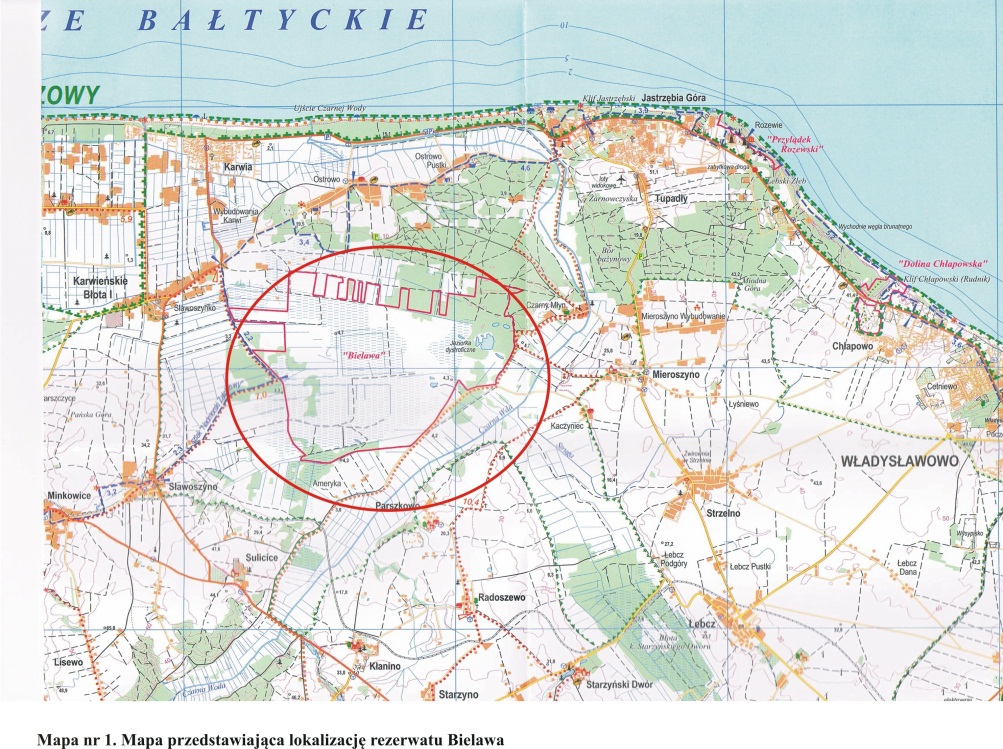 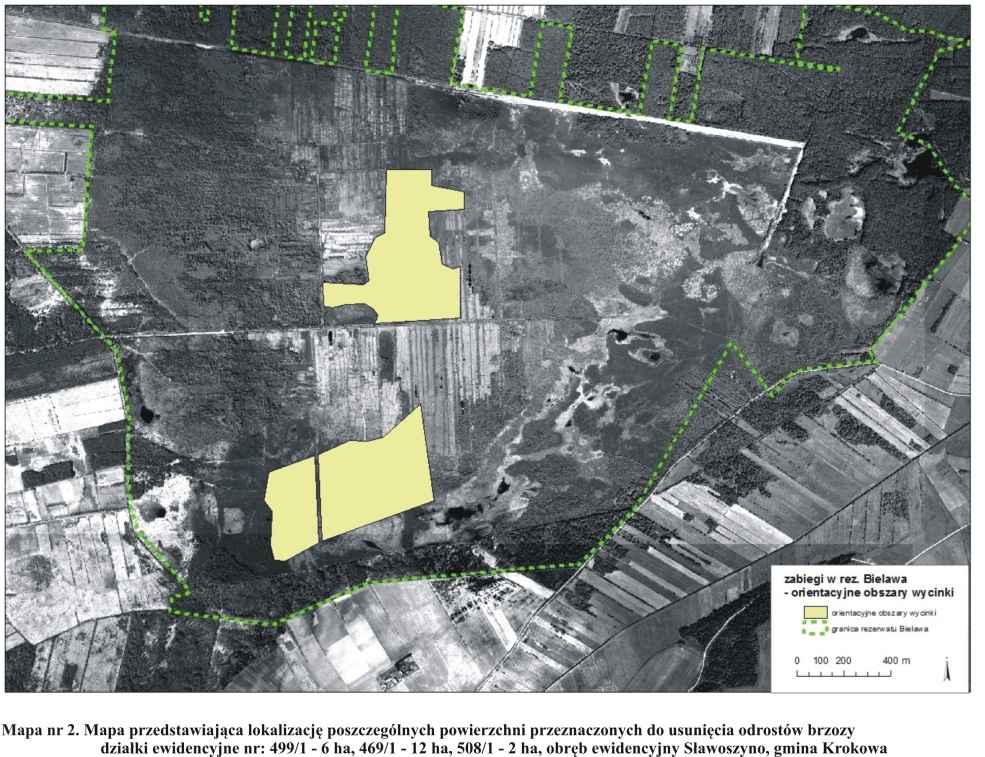 				Zał. Nr 5B do SIWZ
     Szczegółowy wykaz obiektów (wraz z mapami) przeznaczonych do usunięcia odrostów         brzozowych dla części 2:Mapa przedstawiająca lokalizację projektowanego rezerwatu GogolewkoMapa przedstawiająca lokalizację powierzchni przeznaczonej do usunięcia drzew                     i krzewów – działka ewidencyjna nr 192 – 17 ha, obręb ewidencyjny Gogolewko, gmina Dębnica Kaszubska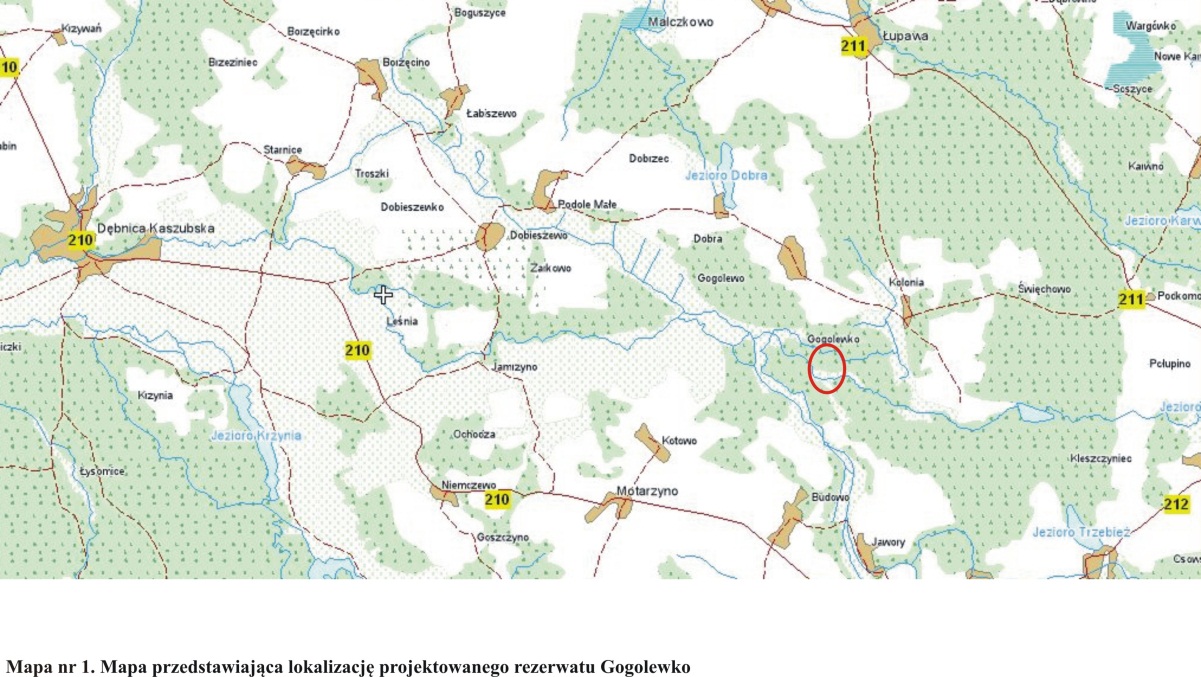 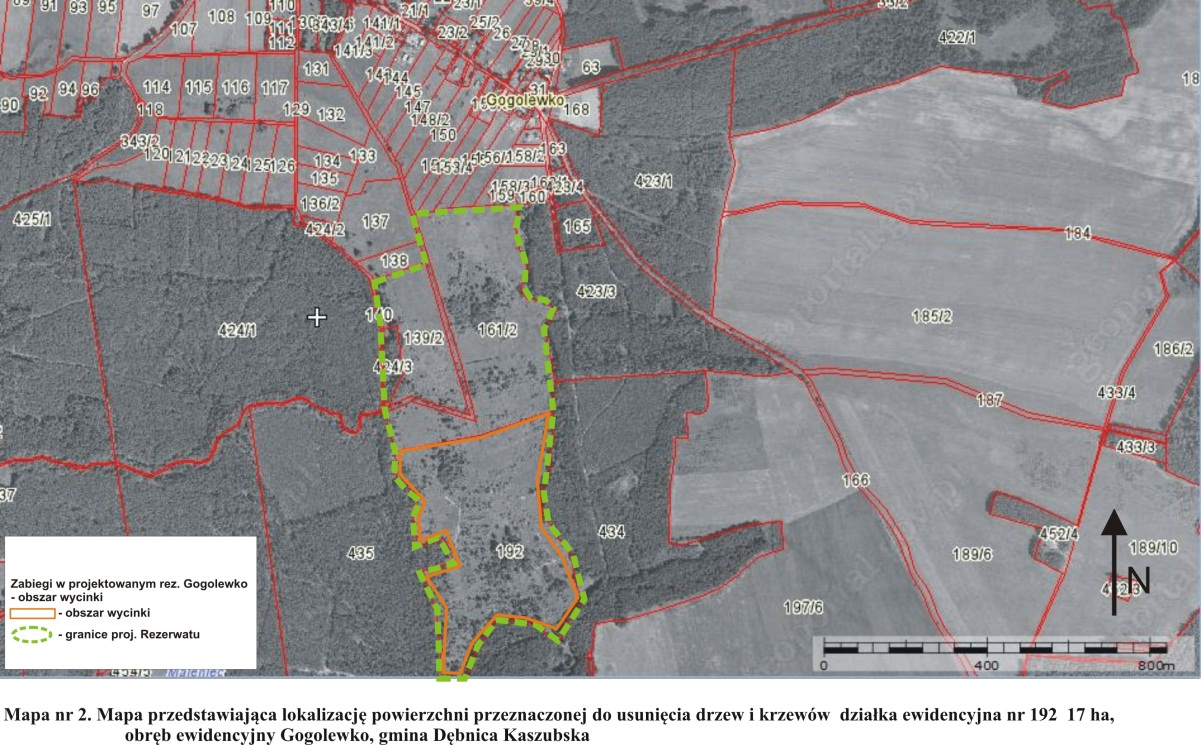 Lp.Opis kryteriów ocenyZnaczenie1. Cena oferty100%L.pNazwa przedsię-wzięcia(rodzaj usług)Wartośćbrutto  wykonanych UsługOkres obowiązy-wania umowy od …..doZamawiający(Odbiorca) Funkcja Wykonawcy w realizacji usługGeneralny Wykonawca / Podwykonawca123456